2024 г.Конкурсное задание разработано экспертным сообществом и утверждено Менеджером компетенции, в котором установлены нижеследующие правила и необходимые требования владения профессиональными навыками для участия в соревнованиях по профессиональному мастерству.Конкурсное задание включает в себя следующие разделы:1. ОСНОВНЫЕ ТРЕБОВАНИЯ КОМПЕТЕНЦИИ	31.1. Общие сведения о требованиях компетенции	31.2. Перечень профессиональных задач специалиста по компетенции «Кондитрское дело»	31.3. Требования к схеме оценки	81.4. Спецификация оценки компетенции	91.5. Конкурсное задание	101.5.1. Разработка/выбор конкурсного задания	111.5.2. Структура модулей конкурсного задания (инвариант/вариатив)	112. СПЕЦИАЛЬНЫЕ ПРАВИЛА КОМПЕТЕНЦИИ	132.1. Личный инструмент конкурсанта	162.2.Материалы, оборудование и инструменты, запрещенные на площадке	163. ПРИЛОЖЕНИЯ	17ИСПОЛЬЗУЕМЫЕ ОПРЕДЕЛЕНИЯ И СОКРАЩЕНИЯЭклер (от франц. éclair - молния) – кондитерское изделие в виде продолговатого пирожного из заварного теста с кремом внутри, имеет отделку поверхности. Создание эклера приписывается французскому кулинару XIX века Мари-Антуану Карему.Текстура: физическая составляющая, ощущение поверхностей или внутренней структуры продукта.Тонкость: изысканность и деликатность создания продукта, выполнения техники или мастерства конкурсанта.Цвет: внешний вид относительно света и тени, тонов и цветов; относится как к добавляемым искусственно цветам, так и к оттенкам выпечки (как например, в результате реакции Майяра).Общее впечатление: гармония всех элементов, визуальное восприятие.Креативность: оригинальность, выразительность и работа воображения.Дизайн: композиция, размещение и баланс всех элементов.Тема: представление и выполнение данной темы: «Союзмультфильм».Техники: сложность и современность различных методов/навыков.Гигиена и безопасность: соблюдение санитарных и гигиенических норм, а также требований безопасности, установленных нормативно-технической документацией, предоставленной Организатором соревнований.Рабочий процесс: демонстрация профессиональных навыков ведения технологического процесса и выполнение задания последовательно и эффективно.Портфолио: Количество портфолио – 2 шт.Рабочее портфолио - для пользования конкурсантом во время выполнения конкурсного задания (технологические карты, копия заявки на сырьё, список личных инструментов, алгоритм работы).Презентационное портфолио - для оценивания должно быть представлено в 1-й день во время презентации на презентационном столе, должно содержать полный набор технологических карт всех изделий Конкурсного задания. 
1.ОСНОВНЫЕ ТРЕБОВАНИЯ КОМПЕТЕНЦИИ1.1. ОБЩИЕ СВЕДЕНИЯ О ТРЕБОВАНИЯХ КОМПЕТЕНЦИИТребования компетенции (ТК) «Кондитерское дело» определяют знания, умения, навыки и трудовые функции, которые лежат в основе наиболее актуальных требований работодателей отрасли.Целью соревнований по компетенции является демонстрация лучших практик и высокого уровня выполнения работы по соответствующей рабочей специальности или профессии.Требования компетенции являются руководством для подготовки конкурентоспособных, высококвалифицированных специалистов/рабочих и участия их в конкурсах профессионального мастерства.В соревнованиях по компетенции проверка знаний, умений, навыков и трудовых функций осуществляется посредством оценки выполнения практической работы. Требования компетенции разделены на четкие разделы с номерами и заголовками, каждому разделу назначен процент относительной важности, сумма которых составляет 100.1.2. ПЕРЕЧЕНЬ ПРОФЕССИОНАЛЬНЫХЗАДАЧ СПЕЦИАЛИСТА ПО КОМПЕТЕНЦИИ «КОНДИТЕРСКОЕ ДЕЛО»Перечень видов профессиональной деятельности, умений и знаний, и профессиональных трудовых функций специалиста (из ФГОС/ПС/ЕТКС) и базируется на требованиях современного рынка труда к данному специалистуТаблица №1Перечень профессиональных задач специалиста1.3. ТРЕБОВАНИЯ К СХЕМЕ ОЦЕНКИСумма баллов, присуждаемых по каждому аспекту, должна попадать в диапазон баллов, определенных для каждого раздела компетенции, обозначенных в требованиях и указанных в таблице №2.Таблица №2Матрица пересчета требований компетенции в критерии оценки1.4.  СПЕЦИФИКАЦИЯ ОЦЕНКИ КОМПЕТЕНЦИИОценка Конкурсного задания будет основываться на критериях, указанных в таблице №3:Таблица №3Оценка конкурсного задания1.5. КОНКУРСНОЕ ЗАДАНИЕОбщая продолжительность Конкурсного задания: 4 часаКоличество конкурсных дней: 1 деньВне зависимости от количества модулей, КЗ должно включать оценку по каждому из разделов требований компетенции.Оценка знаний конкурсанта должна проводиться через практическое выполнение Конкурсного задания. В дополнение могут учитываться требования работодателей для проверки теоретических знаний / оценки квалификации.1.5.1. Разработка/выбор конкурсного заданияКонкурсное задание состоит из 2 модулей, включает обязательную к выполнению часть (инвариант) – 2 модуля (А, Г).  Общее количество баллов конкурсного задания составляет  31,5.1.5.2. Структура модулей конкурсного задания (инвариант)Заказанное сырьё конкурсант получает в подготовительный день Д- 1Планирование рабочего процесса - на усмотрение конкурсанта!Модуль А. Мучные кондитерские изделия (инвариант)Задание 1 – Эклер глазированный (день Д1)Конкурсант должен изготовить пирожные – эклеры,  глазированные в количестве 10штук.Перед выпечкой п/ф НЕ ЗАМОРАЖИВАТЬ.вес одного эклера 70 - 80 граммов, погрешность между изделиями до 3 граммов;наполнение пирожного - на выбор конкурсанта;обязательный компонент– глазурь, рецептура на выбор конкурсанта;декорирование – на выбор и по желанию конкурсанта. Презентация: подаются на акриловой подставке 30х40х1,5 см. предоставленной организаторами на презентационном столе. для дегустации изделия будут отобранным случайным образом в количестве 5 штук.Модуль Г. Моделирование из различных материалов (инвариант) (день Д1)Задание: Г1 – МоделированиеКонкурсант, используя марципан и/или сахарную пасту (обе пасты могут по желанию использоваться вместе), должен изготовить 1 вид – 2 фигурки, которые должны отражать тему: «Союзмультфильм». каждая фигурка должна весить 60- 80 граммов; каждая фигурка должна легко отделяться от презентационной подставки (для взвешивания);обе фигурки должны выглядеть одинаково и быть идентичными по весу, форме и цвету;способ формовки – бескаркасная (готовые фигурки не должны включать поддерживающие каркасные элементы); техники изготовления (сборка фигурки) допускают использование: крахмала, спирта, сиропа глюкозы, нейтрального геля.техники окрашивания могут включать: работу с аэрографом, роспись, сухая тонировка;допускается использование королевской глазури;вся работа должна выполняться руками, но можно использовать вырубки, плунжеры и инструменты для моделирования;использование молдов, вайнеров, экструдера запрещается;покрытие шоколадом и масло-какао запрещается;использовать пищевой лак и пищевые фломастеры запрещается.Презентация:фигурки подаются на акриловой подставке 20х20х1,5 см. предоставленной организаторами на презентационном столе.2. СПЕЦИАЛЬНЫЕ ПРАВИЛА КОМПЕТЕНЦИИЗаказ сырьяЗаявки на сырьё должны быть сформированы по общему весу и представлены организаторам за 5 дней до начала соревнований по форме (смотреть приложение № 5). При составлении заявки рекомендуется учитывать сезонность и территориальное расположение региона. Последующие изменения в заявке недопустимы!Конкурсант получает всё сырьё по заявке в подготовительный день Д-1.Запрещено использование сырья и продуктов, неуказанных в списке продуктов инфраструктурного листа. Подготовка рабочего места и ящик с инструментамиВ подготовительный день проводится жеребьёвка номеров рабочих мест, конкурсанты знакомятся с оборудованием, проходят инструктаж – тренинг, тестируют оборудование в течение необходимого времени, но не менее 1 часа. Затем конкурсанты должны предоставить на проверку Тулбокс.  Подготовить рабочие места, инвентарь и оборудование.  Получить и проверить сырьё по предоставленной заявке в течение 1 часа, включая 15 минутную помощь своего эксперта наставника. В это время работа с пищевыми материалами запрещена. Конкурсант может использовать специальное оборудование и инструменты, не указанные в ИЛ, если данный вопрос вынесен на общее обсуждение экспертного сообщества и представлен на голосование всем экспертам, аккредитованным на площадке в подготовительный день. Простое большинство (50% экспертов + 1 голос) определяет решение по данному вопросу. Все решения должны быть оформлены протоколом с подписями экспертов. В конкурсный день у конкурсантов есть 15 минут перед стартом на подготовку рабочих мест. После работы и оценки боксов экспертной группой конкурсанту предоставляется 30 минут для заключительной уборки и сдачи рабочего места,  оборудование должно быть в полной комплектации, готовым к работе. Инвентарь, инструменты должны находиться на своих рабочих местах.Фото и видео съёмкаФото и видео съёмка СМИ на площадке осуществляется в санитарной одежде. Фотограф не должен заходить за линию рабочего места конкурсанта, подносить аппаратуру к конкурсанту ближе 1 метра.!!!Обязательная фотофиксация при оценивании измеримых аспектов с предоставлением материалов главному эксперту. Штрафные санкцииШтрафные санкции могут быть применены к конкурсанту в случае:дополнительного заказа сырья, но при условии наличии на складе организатора – в данном случае производится обнуление аспекта раздела 1 Перечня профессиональных задач;эксперт, не соблюдающий этику поведения и нормы Положения о проведении чемпионата будет отстранен от процедуры оценивания и удалён с площадки. Все решения должны быть оформлены протоколом с подписями экспертов.Презентация готовых изделийВремя презентации готовых изделий начинается за 10 минут до точки «Стоп». В это время конкурсант может осуществлять работу по своему усмотрению (завершать сборку, оформление, выкладку изделий и др.). !!! После точки «Стоп» изделия на презентацию не допускаются и оцениванию не подлежат.!!! Изделия, не соответствующие требованиям качества (брак), оценке не подлежат, на презентацию не должны быть поданы.!!! В случае, если изделия поданы без отбраковки, оценка будет сниматься как по измеримым, так и по судейским аспектам.Особые требования к конкурсантамНаличие действующей медицинской книжки.Китель – белого цвета (допускаются цветные элементы отделки), длина рукава не менее ¾. Брюки - белого цвета.Фартук длинный – белого цвета, при необходимости может быть заменен во время перерыва. В день работы с шоколадом допускается использование тёмного фартука.Головной убор – белый поварской колпак (допускается одноразовый).Обувь – профессиональная белого цвета, безопасная, закрытая, с зафиксированной пяткой.Все конкурсанты должны знать, как использовать представленное на площадке оборудование, до начала соревнований. Все конкурсанты должны быть осведомлены об опасностях, связанных с работой на рабочем месте, пройти инструктаж по технике безопасности, нормах охраны здоровья и окружающей среды от Организатора соревнований.Особые требования к экспертамДля участия в оценивании в подготовительный день эксперты-наставники должны пройти чемпионат экспертов (тестирование), на основании которого будут распределены Главным экспертом в оценивающие группы. Оценивание конкурсанта экспертом - наставником не допускается. Исключение составляют измеримые аспекты.Наличие официальной и(или) признанной квалификации.Производственный и(или) практический опыт в представляемой области.Знание нормативных документов Чемпионата.Наличие действующей медицинской книжки.Китель – белого цвета (допускаются цветные элементы отделки), длина рукава не менее ¾. Брюки – тёмного цвета.Фартук длинный – белого цвета.Головной убор – белый поварской колпак (допускается одноразовый)Обувь – профессиональная, безопасная, закрытая, с зафиксированной пяткой.2.1. Личный инструмент конкурсанта. Материалы, оборудование и инструменты, разрешенные на площадкеТип ящика с инструментами - неопределенный - можно привезти оборудование по списку, кроме запрещенного.Пищевые красители водо- и жиро - растворимые в виде порошка, пасты, на основе какао-масла, пищевое золото и серебро в соответствии с ограничениями, действующими в стране;Инструменты, молды, формы, трафареты для работы с шоколадом;Инструменты для работы с марципаном и сахарной пастой;Перчатки одноразовые по размеру руки конкурсант;Коврики силиконовые (гладкие, перфорированные);Лопатки силиконовые;Ложки (используемые при развесе сырья).2.2. Материалы, оборудование и инструменты, запрещенные на площадкеНе указанные в пункте 2.1.1.Телефон сотовый.Материалы, оборудование и инструменты, дублирующее позиции ИЛ.Все пищевые ингредиенты, неуказанные в списке продуктов.3. ПриложенияПриложение №1 Критерии оценкиПриложение №2Инструкция по охране труда и технике безопасности по компетенции «Кондитерское дело».Приложение № 3 Расписание работы площадки и презентации изделийПриложение № 4 Форма заявки на сырьё. Список сырья.Приложение №3Расписание работы площадки и презентации изделийПриложение №4Форма заявки на сырье.  Список продуктов. *Форму не менять! *Если позиции сырья не используются - оставлять строки пустыми!*Заполнять строго по единицам измерения!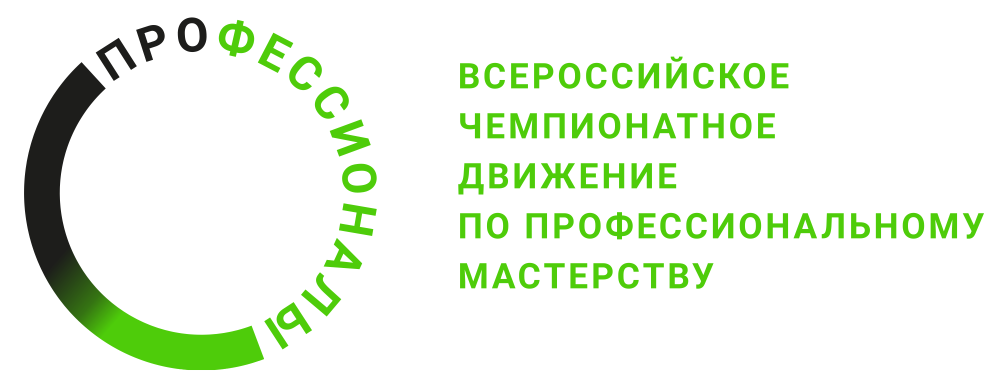 № п/пРазделВажность в %1Организация работы, документация и программное обеспечение121Специалист должен знать и понимать:нормативные правовые акты, регулирующие деятельность организаций питания, (ФЗ «О качестве и безопасности пищевых продуктов» система анализа, оценки и управления опасными факторами (система ХАССП), государственные стандарты, отраслевые стандарты, технические регламенты, Сборник рецептур хлебобулочных и мучных кондитерских изделий);специфику производственной деятельности организаций, технологические процессы и режимы производства мучных кондитерских изделий, шоколадной и сахаристой продукции;принципы планирования работы в целях правильной организации рабочего процесса;правила разработки технологических карт на кондитерскую продукцию (с учетом потребностей различных категорий потребителей, видов и форм обслуживания);правила составления заявок на продукты и расходные материалы;нормативную документацию, регламентирующую изготовление мучной, кондитерской, шоколадной и сахаристой продукции, замороженных, холодных и горячих десертов, презентационных скульптур, изделий, изготовленных методом моделирования;алгоритм работы со справочной литературой, программным обеспечением для расчёта химического состава, пищевой и энергетической ценности;специализированные компьютерные программы и технологии, используемые в технологических процессах.1Специалист должен уметь:выстраивать процесс и эффективно планировать работу в целях организации рабочего времени; организовывать и проводить подготовку рабочих мест, работать в соответствии с инструкциями и регламентами;осуществлять уборку рабочего места в соответствии с производственными стандартами;оценивать и анализировать потребность в необходимом оборудовании, инвентаре, инструментах, весоизмерительных приборов, посуды для приготовления мучных кондитерских изделий, шоколадной и сахаристой продукции, с целью выстраивания эффективной работы;оценивать и анализировать потребность в необходимых материалах (продукты, расходные материалы) для приготовления мучных кондитерских изделий, шоколадной и сахаристой продукции, с целью выстраивания эффективной работы;оценивать и анализировать потребность в необходимых трудовых ресурсах для приготовления мучных кондитерских изделий, шоколадной и сахаристой продукции, с целью выстраивания эффективной работы;разрабатывать технологические карты в соответствии с полученным производственным заданием; составлять заявки на сырье и расходные материалы с учётом заданного объёма заказа, минимизации отходов, взаимозаменяемости, сезонности;своевременно предоставлять отчётную документацию;использовать нормативную документацию, регламентирующую изготовление мучной, кондитерской продукции, шоколадной и сахаристой продукции, замороженных, холодных и горячих десертов.2Техника безопасности и охрана труда, пищевая гигиена и санитария122Специалист должен знать и понимать:нормативные правовые акты, регулирующие деятельность организаций питания (СанПиН, правила охраны труда, техники безопасности, пожарной безопасности);необходимость бережливого отношения к окружающей среде в процессе работы на всех этапах производственного цикла; правила личной гигиены работника при организации и выполнении технологического процесса приготовления мучных кондитерских изделий, шоколадной и сахаристой продукции;санитарно-гигиенические требования при организации и выполнении процесса приготовления мучных кондитерских изделий, шоколадной и сахаристой продукции;правила обеспечения пищевой безопасности при хранении, подготовке, приготовлении, реализации мучных кондитерских изделий, шоколадной и сахаристой продукции;виды, назначение, правила применения и безопасного хранения чистящих, моющих и дезинфицирующих средств;правила утилизации органических и неорганических отходов.2Специалист должен уметь:соблюдать правила охраны труда, техники безопасности, пожарной безопасности в процессе производства мучных кондитерских изделий, шоколадной и сахаристой продукции; соблюдать правила личной гигиены кондитера;применять и хранить чистящие, моющие и дезинфицирующие средства в соответствии с инструкциями; соблюдать санитарные требования к производству, хранению и реализации пищевых, расходных материалов и готовой продукции;определять наличие аллергенов в полуфабрикатах и готовой мучной кондитерской, шоколадной и сахаристой продукции, указывая информацию об аллергенах в меню и других, доступных клиентам ресурсах;соблюдать правила утилизации органических и неорганических отходов;использовать упаковочный материал, упаковывать готовую продукцию, используя в разрешённый пищевой промышленности упаковочный материал.3Оборудование, инвентарь, ресурсы53Специалист должен знать и понимать:виды, назначение, характеристику и правила эксплуатации технологического оборудования и весоизмерительных приборов, используемых в кондитерском производстве; виды, характеристику и назначение производственного инвентаря, посуды, правила использования и ухода;принципы рационального использования электроэнергии, водных ресурсов;нормативы потребности в трудовых ресурсах необходимых для обеспечения производственного процесса.3Специалист должен уметь:подготавливать, тестировать, эффективно применять технологическое оборудование, весоизмерительные приборы в соответствии с инструкциями и регламентами организации питания;использовать профессиональный инвентарь и приспособления в соответствии с технологическим процессом;рационально расходовать электроэнергию, воду и другие ресурсы;анализировать и оценивать потребность в трудовых ресурсах, выстраивая эффективную работу;использовать оборудование в соответствие с инструкциями по эксплуатации и профессиональный инвентарь, в соответствии с назначением.4Расходные материалы и сырьё54Специалист должен знать и понимать:виды, товароведные характеристики, назначение основного и дополнительного сырья, используемых при изготовлении мучных кондитерских изделий, шоколадной и сахаристой продукции;условия хранения и способы применения сырья;методы органолептического определения доброкачественности пищевых продуктов;способы базовой обработки продуктов и подготовки их к использованию;способы взаимозаменяемости продуктов;основные принципы сочетания ингредиентов для получения баланса текстур и вкусов;способы минимизации количества отходов;способы сокращения потерь и сохранение питательной ценности пищевых продуктов при тепловой обработке, используемых при изготовлении мучных кондитерских изделий, шоколадной и сахаристой продукции; виды, характеристики, назначение расходных и упаковочных материалов; способы и правила упаковки готовой продукции.4Специалист должен уметь:уметь оценивать качество и производить первичную обработку сырья с учетом нормативов, требований к безопасности;заменять ингредиенты в случае непредвиденного дефицита;сочетать ингредиенты для получения оптимальных результатов;владеть современными техниками подготовки и обработки сырья к использованию на производстве с целью минимизации количества отходов и сохранения пищевой ценности.5Технология производства и изготовления кондитерских изделий665Специалист должен знать и понимать:классификацию, ассортимент мучных кондитерских изделий, шоколадной и сахаристой продукции;базовые технологии производства мучных кондитерских изделий, шоколадной и сахаристой продукции, замороженных, холодных и горячих десертов, презентационных скульптур, изделий, изготовленных методом моделирования;современные тенденции в области производства мучных кондитерских изделий, шоколадной и сахаристой продукции, замороженных, холодных и горячих десертов, презентационных скульптур, изделий, изготовленных из различных материалов для моделирования;технологические процессы изготовления мучных кондитерских изделий, шоколадной и сахаристой продукции, замороженных, холодных и горячих десертов, презентационных скульптур, изделий, изготовленных методом моделирования;виды декора и техники его изготовления для мучной, кондитерской, шоколадной и сахаристой продукции, замороженных, холодных и горячих десертов;общеизвестные мировые кондитерские, шоколадные и сахаристые изделия.5Специалист должен уметь:использовать нормативную документацию, регламентирующую изготовление мучной, кондитерской продукции, шоколадной и сахаристой продукции, замороженных, холодных и горячих десертов;создавать креативный и гармоничный дизайн кондитерских изделий с точки зрения форм и цветовой гаммы; изготавливать разнообразный ассортимент мучной кондитерской продукции: праздничных тортов, слоёных тортов, гато, антреме, рулетов, порционных пирожных, миниатюр, птифур, печенья, бисквитов, кексов, пряников, вафель, безе;изготавливать разнообразный ассортимент шоколадной и сахаристой продукции: шоколадных конфет и батончиков, мармелада, пастилы, зефира, нуги, грильяжа, ириса, халвы, леденцовой карамели;изготавливать разнообразный ассортимент замороженных, холодных и горячих десертов: мороженое, сорбетов, парфе, терринов, гранит, ледяных салатов, холодных суфле, желе, кремов, муссов, фланов, горячих суфле, пудингов, фанданов, фламбе, кляров, кнедли;изготавливать разнообразный ассортимент презентационных скульптур из изомальта/ карамели/ пастилажа/ грильяжа или шоколада или их сочетаний;изготавливать разнообразный ассортимент изделий методом моделирования: фигурки из сахарной мастики/ марципана/ шоколадной массы или их сочетаний;изготавливать виды декора в различных техниках в соответствие с современными тенденциями;работать профессионально, креативно и творчески; работать в рамках заданной темы;презентовать мучную, кондитерскую, шоколадную и сахаристую продукцию, замороженные, холодные и горячие десерты, презентационные скульптуры и изделия, изготовленные методом моделирования.Критерий/МодульКритерий/МодульКритерий/МодульКритерий/МодульИтого баллов за раздел Требований компетенцииРазделы Требований компетенцииАГРазделы Требований компетенции14,001,505,50Разделы Требований компетенции23,500,504,00Разделы Требований компетенции31,000,501,50Разделы Требований компетенции41,000,501,50Разделы Требований компетенции59,0010,0019,00Итого баллов за критерий/модульИтого баллов за критерий/модуль18,5013,0031,5КритерийКритерийМетодика проверки навыков в критерииАМучные кондитерские изделияИзмеримые аспекты: - портфолио;- количество;- вес изделий; - время выполнения;- идентичность изделий;- идентификация обязательных компонентов.Оценка судей:- организация рабочего места;- планирование рабочего процесса;- следование технологическому процессу;- санитария и гигиена;- техника безопасности и охрана труда;- изделия с адекватной текстурой высокого качества, сочетание различных характерных текстур для каждого типа изделий модуля; - хорошо сбалансированный вкус, соответствующий каждому типу изделий модуля; - сбалансированные, гармоничные сочетания и контрасты для каждого типа изделий модуля;- демонстрация различных техник декорирования на каждом изделии из этого модуля, с акцентом на объявленную тему, а также креативный дизайн каждого типа изделий этого модуля; - гармония всех элементов, визуальное впечатление каждого типа изделий этого модуля.ГМоделирование из различных материаловИзмеримые аспекты: - портфолио;- количество;- вес изделий;- время выполнения;- идентичность изделий. Оценка судей:- организация рабочего места;- планирование рабочего процесса;- следование технологическому процессу;- санитария и гигиена;- техника безопасности и охрана труда;- техники и методы лепки; - демонстрация различных техник формовки, окрашивания; - индивидуальный стиль, оригинальность, инновационный подход с акцентом на объявленную тему, креативный дизайн.Подготовительный день конкурсантов и экспертовПодготовительный день конкурсантов и экспертовПодготовительный день конкурсантов и экспертовПодготовительный день конкурсантов и экспертовПодготовительный день конкурсантов и экспертовДействияВремяпрезентацииУборка, обсуждение конкурсант /ЭкспертКонкурсный день Д1 (инвариант) Соревновательный день – 4 часаКонкурсный день Д1 (инвариант) Соревновательный день – 4 часаКонкурсный день Д1 (инвариант) Соревновательный день – 4 часаКонкурсный день Д1 (инвариант) Соревновательный день – 4 часаКонкурсный день Д1 (инвариант) Соревновательный день – 4 часа8:00 – 12:00 (1 смена)Обед: 12:00 -13:0013:30 – 17:30 (2 смена)ПортфолиоМодуль А – Мучные кондитерские изделияЗадание 1 - ЭклерыМодуль Г – МоделированиеФигурки из сахарной пастыПортфолиоМодуль А – Мучные кондитерские изделияЗадание 1 - ЭклерыМодуль Г – МоделированиеФигурки из сахарной пасты11:50 - 12:00 17:20 - 17:30 12:00 -12:30 осмотр бокса после работы (оценка)12:30 - 13:00 Уборка рабочих мест. Сдача рабочего места в первоначальном состоянии (оценка).13:00 – 13:30 Обсуждение конкурсант /Эксперт17:30 -18:00 осмотр бокса после работы (оценка)18:00 - 18:30 Уборка рабочих мест. Сдача рабочего места в первоначальном состоянии (оценка).18:30 – 19:00 Обсуждение конкурсант /ЭкспертРегион:Полное название образовательной организации:ФИО наставника:Эл. почта:№ телефона:ФИО конкурсанта:Наименование сырья Ед. изм.ВсегоКатегория: сахараКатегория: сахараСахар - мелкокристаллическийкгСахар коричневыйкгСахарная пудракгСироп глюкозыкгСироп кленовыйкгМёд натуральный цветочныйкгИнвертный сироп (тримолин)кгДекстрозакгСорбитолкгИзомальткгПомадка - белая пастакгКатегория: свежие фрукты, ягодыКатегория: свежие фрукты, ягодыМангоштАнанасштГрушакгКрасное яблококгЗеленое яблококгЛимонкгЛаймштМандарины кгГрейпфруткгАпельсинкгПомелокгСливакгКивиштБананштОблепихакгЕжевикакгМалинакгЧёрная смородинакгКрасная смородинакгКлубникакгЧерникакгГолубикакгБелый виноградкгЧерный виноградкгГранатштКатегория: орехи и семенаКатегория: орехи и семенаМиндальная мукакгФундучная мукакгФисташковая мукакгМиндаль с кожей целыйкгМиндаль без кожи целыйкгМиндальные лепесткикгЗеленая фисташка очищеннаякгФундук очищенныйкгФундук дробленыйкгАрахис несоленыйкгГрецкий орех половинкикгОрех пекан целыйкгКедровый орехкгКешьюкгКокоскгКокос, измельченный высушенныйкгМак (семена)кгКунжут семена белыекгКунжут семена черныекгПралине миндальное 50% (Barry Callebaut) или аналогкгПралине из лесного ореха 50% (Barry Callebaut) или аналогкгПаста фисташковая 100%кгПаста из лесного ореха 100%кгКатегория: масла, жиры и уксус Категория: масла, жиры и уксус Уксус бальзамическийлБелый винный уксуслУксус столовый 9%лОливковое маслолАрахисовое маслолКокосовое маслолПодсолнечное маслолМасло виноградной косточкилКатегория: молочные продуктыКатегория: молочные продуктыСливочный сыр "Крем чиз" кгСливочный сыр "Маскарпоне"кгСгущённое молоко с сахаром 8,5%кгСгущённое молоко вареное 8,5%кгНатуральный йогурт 4%лСметана 25–30%кгСливки для взбивания 33 %лСливки для взбивания 35 %лМолоко цельное 3,2%лМолоко сухое цельное 3,5 %кгМасло сливочное несоленое 82,5%кгКатегория: яичные продуктыКатегория: яичные продуктыЯичный желток пастеризованныйкгЯичный белок пастеризованныйкгЯйцо пастеризованноекгЯйцо целое в скорлупе 1 категорииштЯичный белок сухойкгКатегория: замороженные фруктовые пюреКатегория: замороженные фруктовые пюреПюре вишня (Аgrobar) или аналогкгПюре абрикос (Аgrobar) или аналогкгПюре маракуйя (Аgrobar) или аналогкгПюре черная смородина (Аgrobar) или аналогкгПюре апельсин (Аgrobar) или аналогкгПюре красный апельсин (Аgrobar) или аналогкгПюре мандарин (Аgrobar) или аналогкгПюре ананас (Аgrobar) или аналогкгПюре манго (Аgrobar) или аналогкгПюре малина (Аgrobar) или аналогкгПюре персик (Аgrobar) или аналогкгПюре клубника (Аgrobar) или аналогкгПюре кокос (Аgrobar) или аналогкгПюре красная смородина (Аgrobar) или аналогкгПюре лайм (Аgrobar) или аналогкгПюре юдзу (Аgrobar) или аналогкгКатегория: цукаты и сухофруктыКатегория: цукаты и сухофруктыАбрикос сушёныйкгЧернослив сушёныйкгИзюм тёмный без косточкикгИзюм светлый без косточкикгФиники сушеныекгИнжир сушёныйкгКлюква вяленаякгВишня вяленаякгКумкват вяленыйкгЦукаты мангокгЦукаты кивикгЦукаты из апельсиновой коркикгИмбирь цукатыкгКатегория: шоколад и какао-продуктыКатегория: шоколад и какао-продуктыШоколад белый 25,9% (Callets) CW2 (Callebaut) или аналогкгШоколад молочный 33,6% (Callets) 823 (Callebaut) или аналогкгШоколад тёмный 54,5% (Callets) 811 (Callebaut) или аналогкгГорький шоколад 70,5% (Callets) 70-30-38 (Callebaut) или аналогкгШоколад карамелизированный 30,4% (Callets) GOLD (Callebaut) или аналогкгШоколад белый Sicao 28% (Callebaut) или аналогкгШоколад молочный Sicao 32% (Callebaut) или аналогкгШоколад темный Sicao 53% (Callebaut) или аналогкгКакао-бобы Grue de Cacao (Cacao Barry (Callebaut) илианалогкгКакао-порошок (Cacao Barry (Callebaut) или аналогкгКакао Масса 100% (Cacao Barry (Callebaut) или аналогкгМикрио (порошок какао-масла) (Cacao Barry (Callebaut) или аналогкгКакао-масло (Cacao Barry (Callebaut) или аналогкгКатегория: замороженные ягоды, фруктыКатегория: замороженные ягоды, фруктыЕжевикакгМалинакгКлубникакгЧерная смородинакгКрасная смородинакгВишнякгРевенькгБрусникакгКлюквакгОблепихакгКатегория: травыКатегория: травыЛимонграсc свежийкгРозмарин свежийкгТимьян свежийкгБазилик зеленый свежийкгМята свежаякгКатегория: специиКатегория: специиИмбирь молотыйкгИмбирь свежийкгКора коричного дерева (молотая) кгКора коричного дерева (палочки) кгБобы тонкаштПерец розовый горошкомштПерец черный горшкомштПерец черный молотыйкгБадьян (анис звездчатый)штСтручок ванилиштМускатный орех целыйштСоль повареннаякгСоль морскаякгСоль «Fleurdesel»кгКатегория: алкогольКатегория: алкогольБрендилВодкалВискилРом - белый "Bacardi" или аналоглРом - темный "Bacardi" или аналоглЛикергрушевый "Merlet Creme de Poire William" илианалоглЛикер "Limoncello" или аналоглЛикер мятный лЛикер малиновый лЛикер "Calvados" или аналоглЛикер "Cointreau" или аналоглЛикер "Amaretto" или аналоглЛикер "Baileys" или аналоглЛикер "Malibu" или аналоглЛикер "Blue Curacao" или аналоглЛикер "Grand Marnier" или аналоглВино игристое белое брютлВино красное сухоелВино белое сухоелКиршлПортвейнлКатегория: прочееКатегория: прочееМарципан 33%кгМарципан 45%кгМастика "Model Paste" (для моделирования) или аналогкгСмесь для айсинга "Королевская глазурь" (Laped) или аналогкгНаппаж глазурь нейтральная (холодная)кгНаппаж глазурь нейтральная (горячая)кгЖелатин листовой (EWALD, 120 Блум) кгЖелатин (EWALD Желатиновый порошок, 180 Блум)кгКсантантановая камедь (Xanthan Gum) или аналогкгПектин NH кгПектин желтый "Jaune" или аналогкгАгар-агар (900)кгКофе сублимированный (растворимый)кгКофе натуральный в зернах (Арабика)кгЭкстракт кофейныйкгМука 10,5% белки (высший сорт)кгМука 12% белки (высший сорт)кгЧай "Earl Grey" листовойкгЧай зелёный листовойкгПорошок зеленого чая матчакгКрошка вафельная (Callebaut) или аналогкгКислота винная кгКислота лимоннаякгДрожжи прессованныекгДрожжи сухиекгРазрыхлителькгКокосовое молоко "Aroi-D" или аналоглКартофельный крахмалкгКукурузный крахмалкгАбрикосовый джемкг